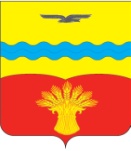 Совет депутатовмуниципального образованияКинзельский сельсоветКрасногвардейского района Оренбургской областитретьего созывас. КинзелькаРЕШЕНИЕ23.06.2020                                                                                                                № 39/3Об утверждении Положения о порядке назначения и проведения опроса граждан на территории муниципального образования Кинзельский сельсовет Красногвардейского района Оренбургской областиВ соответствии с Уставом муниципального образования Кинзельский сельсовет Красногвардейского района Оренбургской области, Совет депутатов муниципального образования Кинзельский  сельсовет Красногвардейского района Оренбургской области решил:1.   Утвердить Положение о порядке назначения и проведения опроса граждан на территории муниципального образования Кинзельский сельсовет Красногвардейского района Оренбургской области, согласно приложению. 2. Признать утратившим силу  Решение Совета депутатов муниципального образования Кинзельский  сельсовет Красногвардейского района Оренбургской области от 01.03.2010 № 35/5 «Об утверждении Положения о порядке назначения и проведения опроса граждан на территории муниципального образования Кинзельский сельсовет Красногвардейского района Оренбургской области»3.   Настоящее решение вступает в силу после его обнародования и подлежит размещению на официальном сайте муниципального образования Кинзельский сельсовет Красногвардейского района в сети «Интернет».4. Возложить контроль за исполнением настоящего решения на комиссию по социальному развитию, правопорядку и статусу депутата.Глава сельсовета -Председатель Совета депутатов                                                                    Г.Н. РаботяговРазослано: в дело, администрации района,  комиссии по вопросам социального развития, благоустройству, правопорядку и статусу депутатов, прокурору районаПриложение  к решению Совета депутатовмуниципального образования Кинзельский сельсовет                                                                                                     от 23.06.2020  № 39/3         ПОЛОЖЕНИЕО порядке назначения и проведения опроса граждан на территории муниципального образования Кинзельский сельсовет1. Общие положения1.1. Опрос граждан (далее опрос) является одной из форм участия населения в осуществлении местного самоуправления.1.2. Опрос проводится на всей территории муниципального образования Кинзельский сельсовет или на части его территории для выявления мнения населения и его учета при принятии решения органами и должностными лицами местного самоуправления муниципального образования Кинзельский сельсовет, а также органами государственной власти Оренбургской области.1.3.  Результаты опроса носят рекомендательный характер.1.4. В опросе вправе участвовать жители муниципального образования, обладающие избирательным правом.1.5. Жители муниципального образования Кинзельский сельсовет участвуют в опросе лично. Каждый житель, участвующий в опросе, имеет только один голос.1.6.  Опрос проводиться в удобное для жителей муниципального образования время в соответствии с решением Совета депутатов муниципального образования Кинзельский сельсовет.1.7.  Участие в опросе является свободным и добровольным.2. Инициатива проведения опроса2. Опрос граждан проводится по инициативе:1)     Совета депутатов муниципального образования Кинзельский сельсовет, главы муниципального образования Кинзельский сельсовет - по вопросам местного значения;2)     Органов государственной власти Оренбургской области - для учета мнения граждан при принятии решений об изменении целевого назначении земель муниципального образования для объектов регионального и межрегионального значения.З. Решение о назначении опроса граждан3.1 Решение о назначении опроса граждан принимается Советом депутатов муниципального образования Кинзельский сельсовет (далее - Совет депутатов). В решении Совета депутатов о назначении опроса граждан устанавливаются:-  дата и сроки проведения опроса;- формулировка вопроса (вопросов), предполагаемого (предполагаемых) при проведении опроса;-  методика проведения опроса;-  форма опросного листа;-  минимальная численность жителей муниципального образования, участвующих в опросе;-  порядок формирования и численный состав комиссии по проведению опроса.3.2. Опрос проводится не позднее 20 дней со дня принятия решения о проведении опроса.4. Вопросы, выносимые на опрос4.1. На опрос могут выносится:- вопросы местного значения муниципального образования Кинзельский сельсовет;-  вопросы изменения целевого назначения земель муниципального образования для объектов регионального и межрегионального значения.4.2. Вопросы выносимые на опрос должны быть сформулированы четко и ясно, не допускается возможность их различного толкования.5. Виды опроса5.1 Опрос проводится путем тайного, поименного голосования в течении одного или нескольких дней.5.2. Опрос участников опроса проводится по опросным листам или опросным спискам с использованием средств связи, либо в специальных помещениях, предоставляемых для этих целей органами самоуправления, либо по месту жительства.6.  Комиссия по проведению опроса6.1.   В целях организации проведения опроса Совет депутатов формирует комиссию по проведению опроса (далее - комиссия).6.2.   Комиссия созывается не позднее, чем на третий день после принятия решения о назначении опроса и на первом заседании избирает из своего состава председателя комиссии, заместителя председателя комиссии и секретаря комиссии.6.3.   В случае проведения опроса в специальных помещениях комиссия определяет их количество и местоположение.6.4 Местоположение комиссии и специальные помещения для проведения опроса должны быть обнародовании не позднее чем за 10 дней до опроса.6.5. Комиссия:- организует подготовку и проведение опроса;- осуществляет контроль за подготовкой и проведением опроса на соответствующей территории, обеспечивает соблюдение требований настоящего Положения; использует денежные средства, специальные помещения, транспорт, связь выделенные на подготовку и проведение опроса, рассматривает иные вопросы материально-технического обеспечения опроса;- обеспечивает изготовление опросных списков и опросных листов;- взаимодействует с органами местного самоуправления, органами государственной власти, организациями, общественными объединениями и средствами массовой информации; составляет списки участников опроса;- информирует население об адресе и номере телефона комиссии, времени работы;- организует оповещение жителей о вопросе (вопросах), выносимом (выносимых) на опрос, порядке, месте, периоде (дате) проведения опроса;- обеспечивает подготовку и надлежащее оборудование помещения для голосования; составляет протокол об итогах опроса и передает его в Совет депутатов; осуществляет иные полномочия, в соответствии с решениями Совета депутатов и настоящим Положением.7.  Списки граждан, имеющих право на участие в опросе7.1. В списки граждан, имеющих право на участие в опросе (далее список участников опроса) включаются жители муниципального образования Кинзельский сельсовет, постоянно или преимущественно проживающие на территории муниципального образования, обладающие избирательным правом. В списке участников опроса указываются фамилия, имя, отчество, год рождения (в возрасте 18 лет дополнительно день и месяц) и адрес места жительства участника опроса.7.2. При составлении списка участников опроса могут быть использованы данные органов государственной власти, органов местного самоуправления, муниципальных органов, иных источников в соответствии с действующим законодательством.7.3.     Дополнительное включение в список жителей, имеющих право на участие в опросе в соответствии с настоящим Положением, допускается в любое время, в том числе и в день проведения опроса.7.4.     Список участников опроса составляется в двух экземплярах и подписывается председателем комиссии и секретарем комиссии.7.5.  Список участников опроса составляется не позднее чем за 10 дней до проведения опроса.7.6.  В целях эффективной организации и проведения опроса комиссией могут образовываться
несколько участков в пределах границ соответствующей территории, на которой проводится
опрос. При этом списки участников опроса формируются по каждому участку отдельно.7.7. Списки участников проведения опроса с указанием их границ и номеров, мест нахождения и помещений для опроса должны быть опубликованы комиссией не позднее чем за 10 дней до проведения опроса.8. Опросный лист8.1. В опросном листе содержится точная формулировка внесенного на опрос вопроса (вопросов) и указываются варианты ответа "ЗА" или "ПРОТИВ", под которыми помещаются пустые квадраты.8.2.  При вынесении на опрос нескольких вопросов они включаются в один опросный лист, последовательно нумеруются и отделяются друг от друга горизонтальными линиями. Альтернативные редакции какой-либо статьи или какого-либо пункта, вынесенного на опрос проекта муниципального правового акта, также последовательно нумеруются.8.3. Опросный лист используется при тайном голосовании. Форма опросного листа устанавливается в соответствии с требованиями приложения 1 к настоящему Положению.8.4. Опросный лист содержит разъяснения о порядке его заполнения. В правом верхнем углу опросного листа содержится подписи двух членов комиссии.9.  Опросный список 9.1. Опросный список представляет собой таблицу, в графы которой включаются данные о фамилии, имени, отчестве, дате рождения, месте жительства, серия и номер паспорта или заменяющего его документа участников опроса. Справа от этих граф под точно воспроизведенным текстом вопроса (вопросов), вынесенного (вынесенных) на опрос, указываются варианты ответа "ЗА" или "ПРОТИВ" и оставляется место для подписи участников опроса.9.2. При вынесении на опрос нескольких вопросов они располагаются в опросном списке последовательно.9.3. Опросный список используется при проведении поименного голосования. Форма опросного списка устанавливается в соответствии с требованиями приложения 2 к настоящему Положению.9.4. Опросный список подписывается двумя членами комиссии на каждой странице.10. Гласность при подготовке и проведении опроса10.1.      Комиссия информирует жителей муниципального образования о проведении опроса не менее чем за 10 дней до дня его проведения.10.2.      Подготовка, проведение и установление результатов опроса осуществляется открыто и гласно.11.  Тайное и поименное голосование при опросе11.1. Тайное и поименное голосование при опросе проводится по месту жительства участников опроса, либо в помещениях для проведения опроса. Поименное голосование может проводиться также с использованием средств связи.11.2. В целях соблюдения тайны голосования в помещениях для проведения опроса должны быть специально оборудованные ящики для голосования, опечатанные на время проведения опроса.11.3.      Опросный лист выдается участнику опроса членами комиссии в соответствии со списком участников опроса. При получении опросного листа участник опроса предъявляет паспорт или иной документ, удостоверяющий личность и место жительства, расписывается против своей фамилии в списке участников опроса.11.4. В случае если участник опроса не имеет возможности самостоятельно расписаться в списке участников опроса за получение опросного листа, он вправе воспользоваться для этого помощью другого лица, не являющегося членом комиссии, в этом случае в списке участников опроса в графе "Подпись участника опроса о получении опросного листа" указывается соответствующие фамилия, инициалы и подпись этого лица.11.5. Опросный лист заполняется участником опроса в специальном оборудованном месте (кабинах или комнатах). Участник опроса, не имеющий возможности самостоятельно заполнить опросный лист, вправе воспользоваться для этого помощью другого лица, не являющегося членом комиссии. Фамилия, инициалы этого лица указываются в списке участников опроса.11.6.   При голосовании участник опроса ставить любой знак в квадрате под словом "ЗА" или "ПРОТИВ"11.7.   В случае если участник опроса считает, что при заполнении опросного листа совершил ошибку, он вправе обратиться к члену комиссии, с просьбой выдать ему новый опросный лист взамен испорченного. Член комиссии выдает участнику опроса новый опросный лист, делая при этом соответствующую отметку в списке участников опроса против фамилии данного участника. Испорченный опросный лист погашается, о чет составляется акт.11.8. Заполненные опросные листы опускаются участниками в ящик для голосования.11.9. Вопрос о проведении опроса с применением переносных ящиков для голосования комиссия решает самостоятельно.11.10.  При поименном голосовании участник при предъявлении паспорта или другого документа, удостоверяющего его личность и место жительство, в опросном списке против своей фамилии ставит любой знак в соответствующей графе "ЗА" или "ПРОТИВ" и подпись.11:11. При проведении поименного голосования с использованием средств связи ведется аудиозапись опроса. В опросном листе лицо, проводящее опрос, ставит любой знак в соответствии с волеизъявлением участника опроса в графе "ЗА" или "ПРОТИВ" и личную подпись.12. Установление результатов опроса12.1. После проведения опроса комиссия подсчитывает результаты голосования. На основании полученных результатов составляется протокол, в котором указываются следующие данные:12.1.1.  общее число граждан, имеющих право на участие в опросе;12.1.2. минимальная численность жителей муниципального образования, установленная Советом депутатов;12.1.3.  число граждан, принявших участие в опросе;12.1.4.  число записей в опросном списке, оказавшихся недействительными; число опросных листов, признанных недействительными;12.1.5.   количество голосов, поданных «За» вопрос, вынесенный на опрос;12.1.6.    количество голосов, поданных «Против» вопроса, вынесенного на опрос;12.1.7.   одно из следующих решений:-         признание опроса состоявшимся;-         признание опроса не состоявшимся;-         признание опроса недействительным.12.1.8. Результаты опроса (вопрос считается одобренным, если за него проголосовало более половины участников опроса, принявших участие в голосовании).12.2. Если опрос проводился по нескольким вопросам, то подсчет голосов и составление протокола по каждому вопросу производится отдельно.12.3. Недействительными признаются записи в опросном списке, по которым невозможно достоверно установить мнение участников опроса или не содержащие данных о голосовании или его подписи, а также повторяющиеся записи.12.4. Недействительными признаются опросные листы не установленного образца, не имеющие отметок членов комиссии, а также листы, по которым невозможно достоверно установить мнение участников опроса.12.5. Комиссия признает опрос состоявшемся, если в нем приняло участие не менее 100% граждан от численности участников опроса, установленной в решении Совета депутатов о назначении опроса граждан.12.6. Комиссия признает результаты опроса недействительными если допущены при проведении опроса нарушения не позволяют с достоверностью установить результаты голосования.12.7.  Комиссия признает опрос несостоявшемся в случае, если- число граждан, принявших участие в опросе, составило менее 100% от численности участников опроса, установленной в решении Совета депутатов о назначении опроса граждан;- количество действительных записей в опросном списке меньше чем 25% граждан от численности участников опроса, установленной в решении Совета депутатов о назначении опроса граждан.12.8. Протокол о результатах опроса составляется в 2 экземплярах и подписывается членами комиссии. Один экземпляр протокола остается в комиссии, второй вместе с опросными списками направляется в Совет депутатов. Копии первого экземпляра могут быть предоставлены средствам массовой информации, местным общественным объединениям и органам территориального общественного самоуправления.12.9. Член комиссии, не согласный с протоколом в целом или отдельными его положениями, вправе изложить в письменной форме особое мнение, которое прилагается к протоколу. К первому экземпляру протокола прилагаются поступившие в комиссию письменные жалобы, заявления и принятые по ним решения. Заверенные копии жалоб, заявлений и принятых по ним решений прилагаются ко второму экземпляру протокола.12.10. Комиссия в обязательном порядке осуществляет проверку не менее 20% данных опроса.12.11. Материалы опроса в течение всего срока полномочий депутатов Совета депутатов хранятся в Совете депутатов, а затем направляются на хранение в архив. Срок хранения указанных материалов 10 лет.13. Результаты опроса13.1.  Результаты опроса доводятся комиссией до населения посредством их размещения на информационных стендах в здании администрации муниципального образования, а также официальном сайте муниципального образования Красногвардейский район Оренбургской области по адресу: http://mo-ko.orb.ru в разделе Кинзельский_ сельсовет, в срок не позднее 10 дней со дня окончания проведения опроса.13.2.  Результаты опроса учитываются при принятии решений органами местного самоуправления и должностными лицами местного самоуправления, а также органами государственной власти Оренбургской области.13.3.  В случае принятия органами местного самоуправления и должностными лицами местного самоуправления решений, противоречащих результатам опроса, указанные органы обязаны в течение 10 дней после принятия решения довести до населения причины принятия такого решения, способом указанным в пункте 13.1. настоящего Положения.14.  Финансовое обеспечение проведения опроса14.1. Финансирование мероприятий, связанных с подготовкой и проведением опроса граждан, осуществляется:- за счет средств местного бюджета - при проведении его по инициативе органов местного самоуправления муниципального образования;- за счет средств районного бюджета - при проведении его по инициативе органов местного самоуправления муниципального района;- за счет средств областного бюджета - при проведении его по инициативе органов государственной власти Оренбургской области.15. Ответственность за нарушения прав граждан на участие в опросе15.1. Лица, путем насилия, подкупа, угроз, подлога документов или иным способом препятствующие свободному осуществлению гражданином Российской Федерации права на участие в опросе либо работе комиссии и членов комиссии несут ответственность в соответствии с действующим законодательством Российской Федерации.Приложение 1к Положению о порядке назначенияи проведения опроса гражданна территории МОКинзельский       сельсоветПодписи двух членов комиссии ОПРОСНЫЙ ЛИСТРазъяснение о порядке заполнения опросного листа
Вопрос 1:             (точная формулировка вынесенного на опрос вопроса)ЗАПРОТИВВопрос 2:(точная формулировка вынесенного на опрос вопроса)ЗАПРОТИВПриложение 2к Положению о порядке     назначенияи проведения опроса гражданна территории МО Кинзельский сельсоветОПРОСНЫЙ список
Вопрос 1:              (точная формулировка вынесенного на опрос вопроса)Вопрос 2: (точная формулировка вынесенного на опрос вопроса)данные о фамилии, имени, отчестве, дате рождения, месте жительства, серии и номере паспорта или заменяющего его документа лица, проводящего опрос.Член комиссии              И.О. ФамилияЧлен комиссии              И.О. Фамилия№п/пФамилия, имя, отчествоДата рожденияМесто жительствоСерия и номер паспорта (документа его заменяющего)ЗАПРОТИВПодпись участника опроса (1)1.2.№ п/пФамилия, имя, отчествоДата рожденияМесто жительствоСерия и номер паспорта (документа его заменяющего)ЗАПРОТИВПодпись участника опроса (1)1.2.